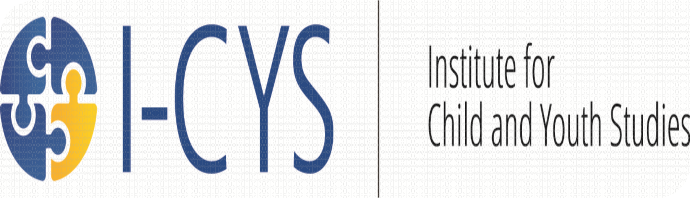 Events: 2015/2016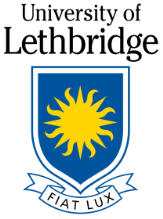 Graduate Student Event  Friendly Feedback Session  October 16th    3:00 pm-C450  October 16th    3:00 pm-C450Graduate Student Event Beers/Chat Session  October 30th    3:00 pm-C450  October 30th    3:00 pm-C450Graduate Student Event Friendly Feedback Session       November 6th    3:00 pm-C450  November 6th    3:00 pm-C450Graduate Student Event Friendly Feedback Session       November 27th    3:00 pm-C450  November 27th    3:00 pm-C450Graduate Student/Faculty Event Care Work Seminar  December 11th     3:00 pm-C450  December 11th     3:00 pm-C450Carmen Nielson Lecture Was Anne Brown really  the “Mother of    Confederation”?  Re-Reading George    Brown’s love letters   January 15th          3:00 pm-L1050   January 15th          3:00 pm-L1050Erin Spring LectureFreedom, Restriction and    the Navigation of  Adolescent Space: A  Comparison of Two  Migrant ExperiencesFreedom, Restriction and    the Navigation of  Adolescent Space: A  Comparison of Two  Migrant ExperiencesJanuary 18th7:30 pmLethbridgePublic LibraryJanuary 18th7:30 pmLethbridgePublic LibraryNick Morwood LectureImposed Innocence, the End of Society, and Our Posthuman Future: Exploring the Role of the Child in Post-Apocalyptic and Dystopic Fiction and FilmImposed Innocence, the End of Society, and Our Posthuman Future: Exploring the Role of the Child in Post-Apocalyptic and Dystopic Fiction and FilmJanuary 29th3:00 pm C640January 29th3:00 pm C640Will Pratt LectureThe Stoney Nakoda, Reverend John McDougall and The McDougall Orphanage,1883-1908The Stoney Nakoda, Reverend John McDougall and The McDougall Orphanage,1883-1908March 4th 3:00 pm L1050March 4th 3:00 pm L1050Allyson Stevenson Lecture    Reproducing Indigenous Nationhood, Redefining Reproductive Justice: Strategies of the Saskatchewan Native Women’s Movement (SNWM) in the 1970sReproducing Indigenous Nationhood, Redefining Reproductive Justice: Strategies of the Saskatchewan Native Women’s Movement (SNWM) in the 1970sMarch 10th12:30 pm Andy’s PlaceMarch 10th12:30 pm Andy’s PlaceThe Pass SystemFree Movie ScreeningFree Movie ScreeningMarch 14th7:00 pm PE250March 14th7:00 pm PE250Graduate Student EventFriendly Feedback Session     Friendly Feedback Session     March 18th3:00 pm C450March 18th3:00 pm C450Art ExhibitRaising Spirit: The Opokaas’in Digital Storytelling ProjectRaising Spirit: The Opokaas’in Digital Storytelling ProjectMarch 5-19thPark Place MallMarch 5-19thPark Place MallCommunity Art ReceptionRaising Spirit: The Opokaas’in Digital Storytelling ProjectRaising Spirit: The Opokaas’in Digital Storytelling ProjectMarch 21st5:00 pm Opokaas’in Early Intervention SocietyMarch 21st5:00 pm Opokaas’in Early Intervention SocietyFor more information, please email:  icys@uleth.ca or call (403)329-2551